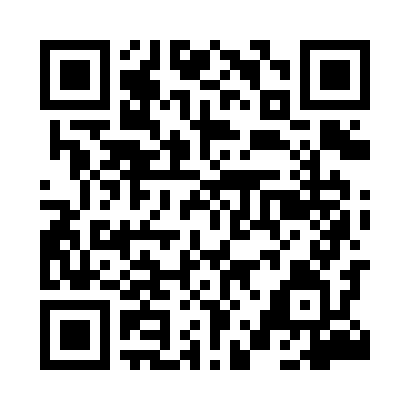 Prayer times for Krempna, PolandMon 1 Apr 2024 - Tue 30 Apr 2024High Latitude Method: Angle Based RulePrayer Calculation Method: Muslim World LeagueAsar Calculation Method: HanafiPrayer times provided by https://www.salahtimes.comDateDayFajrSunriseDhuhrAsrMaghribIsha1Mon4:186:1012:385:067:068:522Tue4:156:0812:375:077:088:543Wed4:136:0612:375:087:098:564Thu4:106:0412:375:097:118:585Fri4:076:0212:375:107:129:006Sat4:056:0012:365:117:149:027Sun4:025:5812:365:127:159:048Mon3:595:5612:365:137:179:069Tue3:575:5412:355:147:189:0810Wed3:545:5212:355:157:209:1011Thu3:515:4912:355:167:219:1212Fri3:485:4712:355:177:239:1413Sat3:465:4512:345:187:249:1714Sun3:435:4312:345:207:269:1915Mon3:405:4112:345:217:279:2116Tue3:375:3912:345:227:299:2317Wed3:355:3712:335:237:319:2518Thu3:325:3512:335:247:329:2819Fri3:295:3312:335:257:349:3020Sat3:265:3112:335:267:359:3221Sun3:235:2912:335:277:379:3522Mon3:205:2812:325:287:389:3723Tue3:185:2612:325:287:409:3924Wed3:155:2412:325:297:419:4225Thu3:125:2212:325:307:439:4426Fri3:095:2012:325:317:449:4727Sat3:065:1812:325:327:469:4928Sun3:035:1612:315:337:479:5229Mon3:005:1512:315:347:499:5430Tue2:575:1312:315:357:509:57